2020 AFMS Softball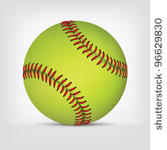 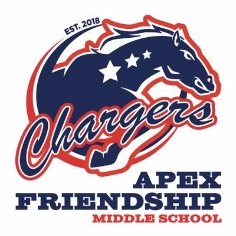 ScheduleRecord:  1-1DateOpponentTimeResultMarch 2 Reedy Creek MS4:15 pmW 16-1March 5@Reedy Creek MS4:15 pmMarch 10 Fuquay Varina MS4:15 pmL 35-0March 12@Holly Grove MS4:15 pmMarch 16BYE 4:15 pmMarch 19West Lake MS4:15 pmMarch 23@Apex MS4:15 pmMarch 26Holly Ridge MS4:15 pmMarch 30@Lufkin Road MS4:15 pmApril 2@Fuquay-Varina MS4:15 pmApril 16Holly Grove MS4:15 pmApril 20BYE4:15 pmApril 23@West Lake MS4:15 pmApril 27Apex MS4:15 pmApril 30@Holly Ridge MS4:15 pmMay 4Lufkin Road MS4:15 pm